QUESTION PAPER-SETA                                                                         CLASS XI                                                                  SESSION: 2021-22                                                                Mathematics (Code-041)                                                                            Term-1Time Allowed:  90 minutes                                                             Maximum Marks: 40General Instructions:This question Paper contains three sections-A, B and C. Each part is compulsory.Section –A has 20 MCQs, attempt any 16 out of 20.Section –B has 20 MCQs, attempt any 16 out of 20.Section –C has 10 MCQs, attempt any 8  out of 10There is no negative marking.All questions carry equal marks.                                                           SECTION AIn this section , attempt any 16 questions out of Questions 1-20.Each Question is of 1 mark weightage.1. The value of  is     (a)  -i   (b)  1       (c) 19  (d) i2. The multiplicative inverse of 4-3i   is     (a)  (b)     (c) (d)3.  The modulus of  is          (a) - 1   (b)  1   (c)   2   (d) 04.  The domain of the function f given by f (x) =(a) R – {3, 2}	 (b) R – {–3, -2}   (c) R  (d)  R – {3, – 2}5.  Let A= {1, 2} and B= { 7, 8, 9}, the number of relations from A to B    are(a)     (b)        (c)      (d) 6. The additive inverse of  is  (a)  (b)     (c) (d) 7. The conjugate of  is           (a)    (b)       (c)   (d) 8.  If (4x+3 , y)= (3x+5 , -2)   , the value of  x + y is            (a) 16      (b)  12      (c) 0        (d) 69.  The set {x: x(a) [-5,7]     (b) (-5,7)   (c) (-5,7]   (d) [-5,7)10.  A U =  ?  (a)   (b)  A  (c)  0  (d) none of these11.  The value of   [2.5] +  – 4   is equal to (a) -4    (b) 8    (c) 2.5    (d) 212.  The additive identity of  is           (a)  (b)    (c) 0   (d) 1 13. If A and B are two sets , then A equals to               (a) A   (b) B    (c)     (d)  A 14.  The range of the function f(x) = is            (a) R  (b) (1,    (c) [0, )     (d) {1,0}   15. Express  in the form of         (a)    (b) (c)  (d)  16. In an A.P. the pth term is q and the  term is            (a) –p       (b) p+q           (c) p          (d) p-q17. The third term of G.P. is 4. The product of its first 5 terms is            (a) 64      (b) 256          (c)         (d) None of these18.  If x, y, z are positive integers then the value of expression (x+y)(y+z)(z+x) is            (a) =8xyz   (b) >8xyz         (c) <8xyz         (d) =4xyz19. If the sum of n terms of an A.P. is given by Sn= , then the common difference of the A.P. is            (a) 3      (b) 2          (c) 6          (d) 420. For what values of x are the numbers ( ,           (a)  1, 16      (b) 1,10       (c) 0,16          (d)  0, 10                                                     SECTION BIn this section , attempt any 16 questions out of Questions 21-40.Each Question is of 1 mark weightage.21.  The G.M. of two numbers is  8 and their A.M. is 10. The numbers are                  (a) 12, 4  (b)  16, 8 (c)  4, 32  (d)  16, 4          22.  The slope of the line                 (a) 2       (b)          (c) -2          (d) 0         23. The distance of the point (1,-3) from the line                     (a) 26       (b)        (c)           (d) 13          24. The sum of the x- intercept and y- intercept of the line    is                                              (a) 5        (b)   4       (c) 1          (d)           25.  Angle between the lines              (a)        (b)       (c)           (d)           26.  The point of intersection of the lines   is                  (a) (2,2) (b) (1, (c) (2, 1) (d) (1,0) 27. The standard deviations for first 10 natural numbers is            (a) 5.5     (b) 3.87          (c) 2.97          (d) 2.8728. The range of the data 12,15,18,21 is           (a) 3      (b) 9         (c) 6          (d) 429. The mean of first five prime numbers is            (a) 6.5      (b) 2          (c) 5.6         (d) 2830.   The median of the data 3, 9, 5, 3, 12, 10, 18, 4, 7, 19, 21   is           (a) 9      (b) 3          (c) 6          (d) 431. The mean deviation about the mean of the data 5, 3, 7, 8, 4, 9 is            (a) 6      (b) 8          (c) 12         (d) 232. Measures of dispersion are              (a) Range and Quartile deviation only.                  (b)  Quartile deviation and mean deviation only.            (c)  Mean deviation only .                 (d) Range, Quartile deviation, mean deviation and standard deviation.33.                 (a) -6     (b) 4         (c) -15         (d) 234. Equation of x axis is                  (a)      (b)          (c)          (d) 35. The domain of   is    (a) (-4, 4)     (b) [- 4 ,-        (c)  R        (d) [-4,4]36. If = , then the value of  is (a) 1    (b) 4         (c) 0        (d) 237. The sum of the series 1++  +  …………….. is (a)       (b) 1       (c) 2       (d) 38. If the points A (x,-1) , B(2,1)  and C(4,5) are collinear , then x is (a) 1     (b) -4         (c) -5         (d) -239. If   (a) e   (b) 0       (c) -1        (d) 140. The range of signum function is the set       (a){-1, 0, 1}     (b) R       (c) R+         (d) N                                                     SECTION C                           In this section, attempt any 8 questions .                          Each Question is of 1 mark weightage.                     Questions 46-50 are based on a CASE-STUDY.41.  If            (a) 5    (b) 4        (c) 6        (d) 0 42.   The value of   is            (a)      (b)           (c)         (d)   43. The value of   is           (a) 1       (b) 2      (c)  -1       (d)  -2       44. The value of   is               (a) 0       (b) 2      (c)   -1       (d) does not exist      45. The equation of the straight line passing through the point (3, 2) and perpendicular to the line y=x is               (a)    (b)       (c)       (d)  CASE STUDY:Let   X= {Ram, Geeta, Akbar} be the set of students of class XI. Who are in school hockey team. Let Y= {Geeta, David, Ashok} be the set of students from class XI who are in the school football team.Based on the above information answer the following.      46. The set XY is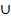    (a)  {Ram, Geeta, David}             (b)  {Ram, Akbar, David, Geeta, Ashok}             (c) {Ram, David, Ashok, Geeta}             (d) {Geeta}Identify the singleton setXXYYLet p and q denote the number of  elements in the power sets of X and Y respectively, then the value of  p  is81603 X( XY) is equal to 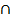 YXX Y is equal to XXY